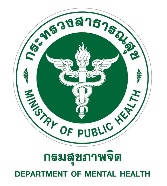 (ตัวอย่าง)สถาบันสุขภาพจิตเด็กและวัยรุ่นภาคตะวันออกเฉียงเหนือ  บัตรประจำตัวผู้สมัครพนักงานกระทรวงสาธารณสุขทั่วไปเลขประจำตัวผู้สมัคร......ไม่ต้องกรอกข้อมูล............ตำแหน่ง.........พนักงานช่วยเหลือคนไข้..................ชื่อ – นามสกุล........นายใจซื่อ มือหนึ่ง....................…………………ใจซื่อ …..…………..                          ..……...........….……………(......นายใจซื่อ มือหนึ่ง..........)                         (.............….…..….…...........)ลายมือชื่อผู้สมัคร                                เจ้าหน้าที่ออกบัตร                          สถาบันสุขภาพจิตเด็กและวัยรุ่นภาคตะวันออกเฉียงเหนือ บัตรประจำตัวผู้สมัครพนักงานกระทรวงสาธารณสุขทั่วไปเลขประจำตัวผู้สมัคร................................................ตำแหน่ง.......พนักงานช่วยเหลือคนไข้...................................................... ชื่อ – นามสกุล..........................................................……………………..…………..………….             ..…………..........…….…………………….(.................................................)             (......................................................)       ลายมือชื่อผู้สมัคร                           เจ้าหน้าที่ออกบัตร                                                      (สำหรับผู้สมัคร) สถาบันสุขภาพจิตเด็กและวัยรุ่นภาคตะวันออกเฉียงเหนือ บัตรประจำตัวผู้สมัครพนักงานกระทรวงสาธารณสุขทั่วไปเลขประจำตัวผู้สมัคร............................................... ตำแหน่ง.......พนักงานช่วยเหลือคนไข้...........................................................ชื่อ – นามสกุล........................................................……………………..…………..………….             ..…………..........…….…………………….(.................................................)             (......................................................)       ลายมือชื่อผู้สมัคร                           เจ้าหน้าที่ออกบัตร                                                  (สำหรับเจ้าหน้าที่)